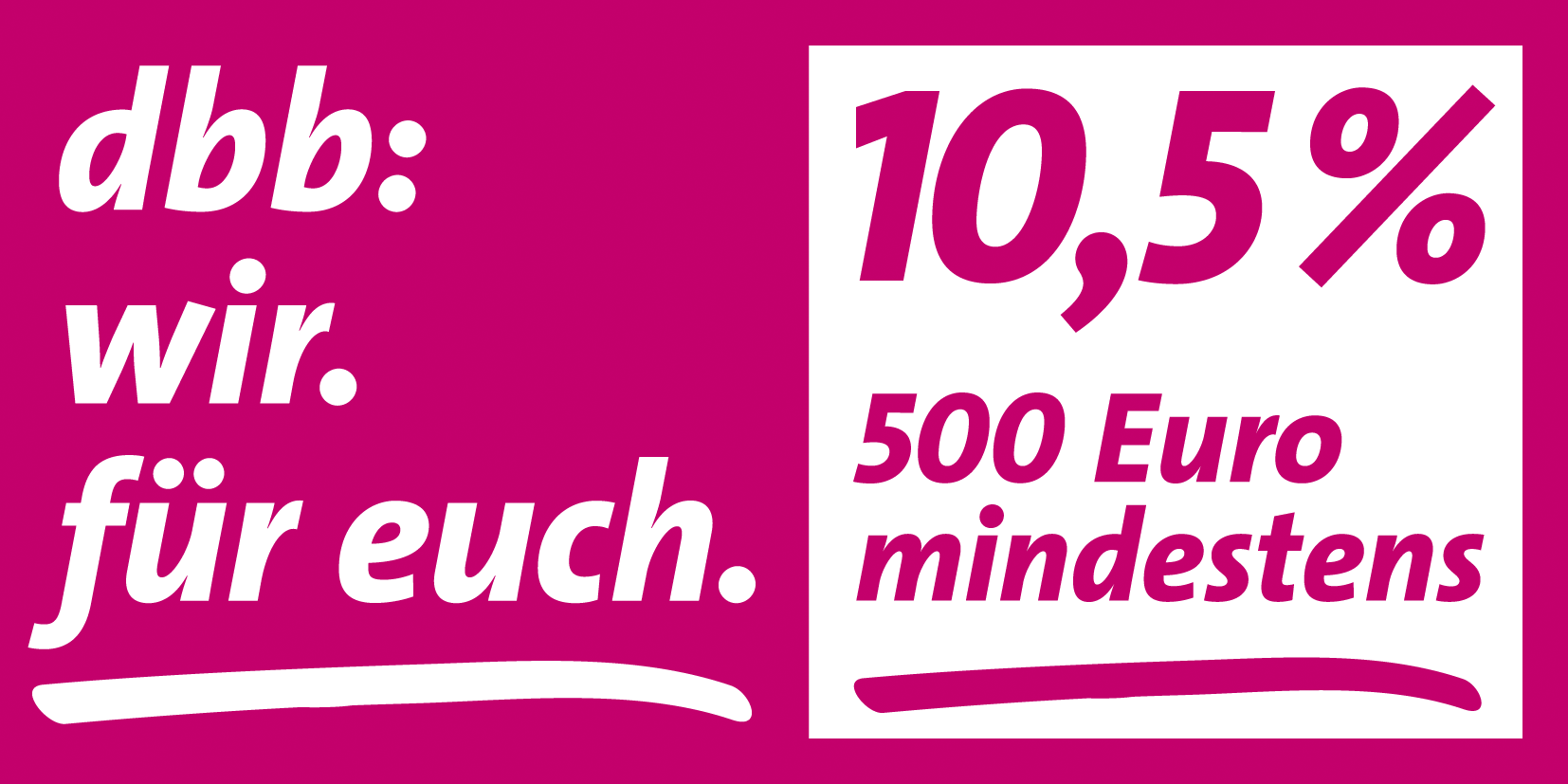 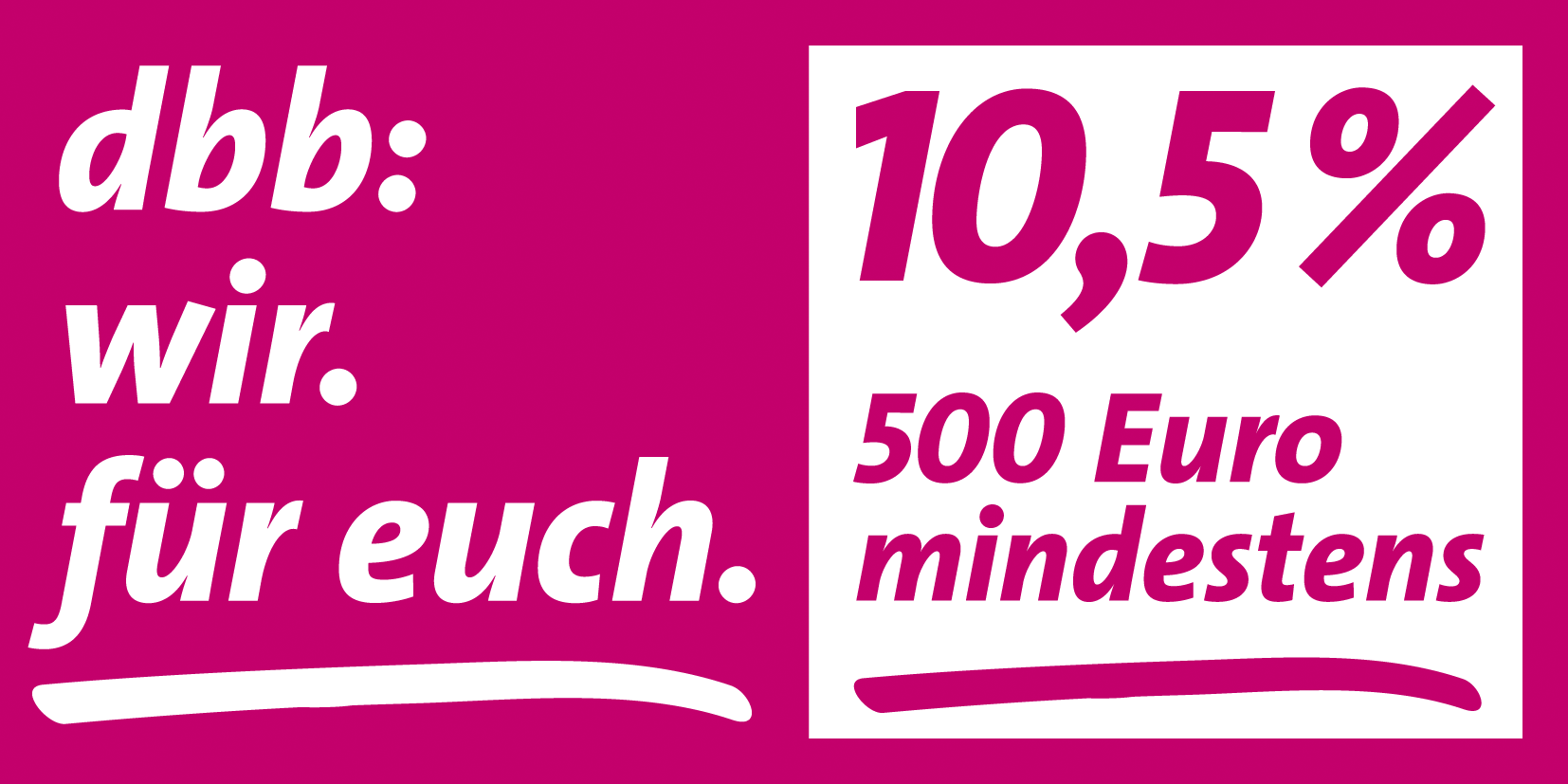 04.01.2023Betroffen sind folgende Tarif-Bereiche: TVöD, TV-BA, Tarifverträge für die Träger der Deutschen Rentenversicherung, Tarifverträge für die Träger der DGUV, Tarifverträge für die Bundesbank, des TV-Fleischuntersuchung (VKA) und TV-V sowie TV-AVH. Die Auszubildenden und Schüler / -innen, Praktikantinnen / Praktikanten und dual Studierenden nach dem TVAöD (BBiG und Pflege) TVPöD, TVSöD und TVHöD sowie in den anderen aufgezählten Tarifbereichen sind ebenfalls umfasst. 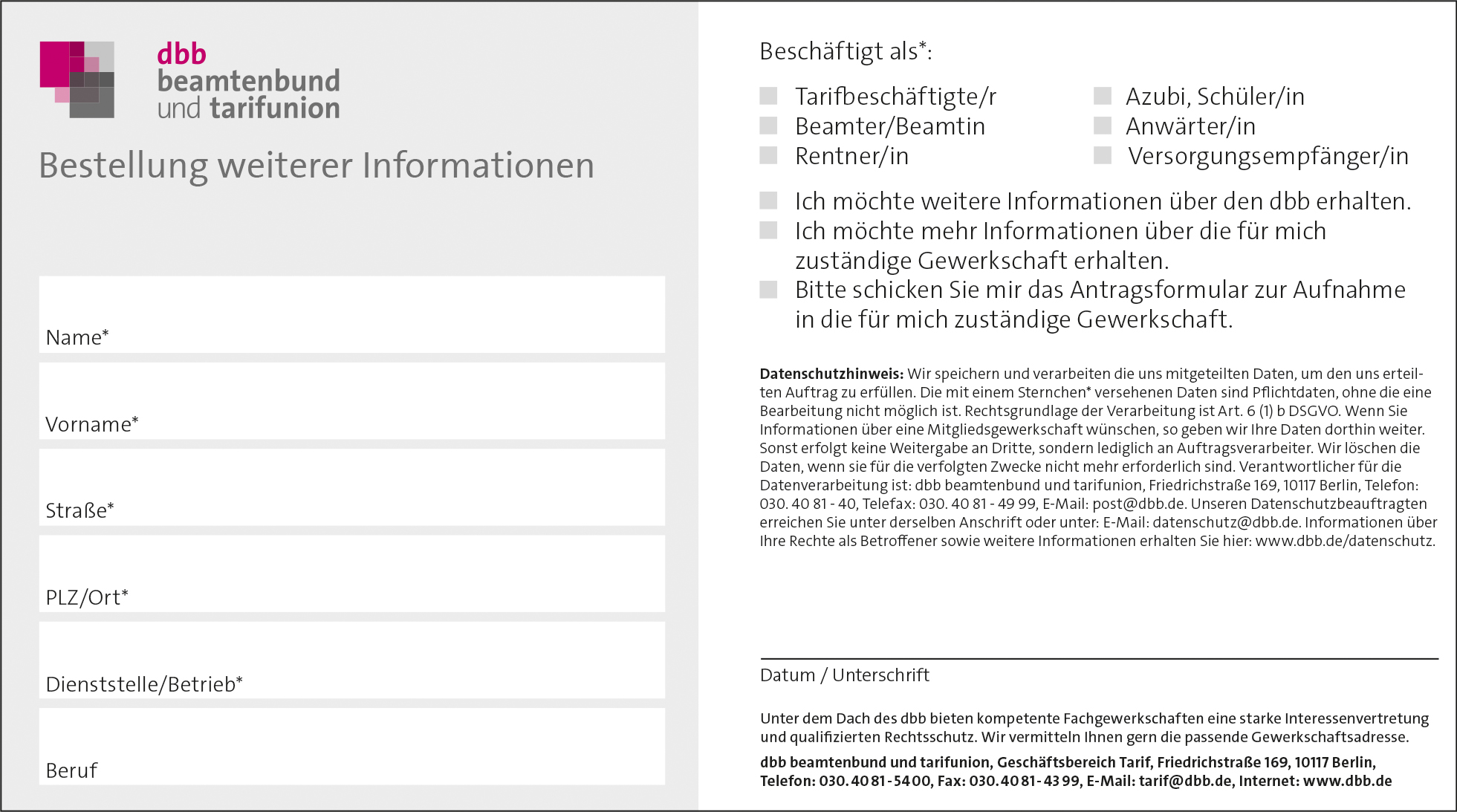 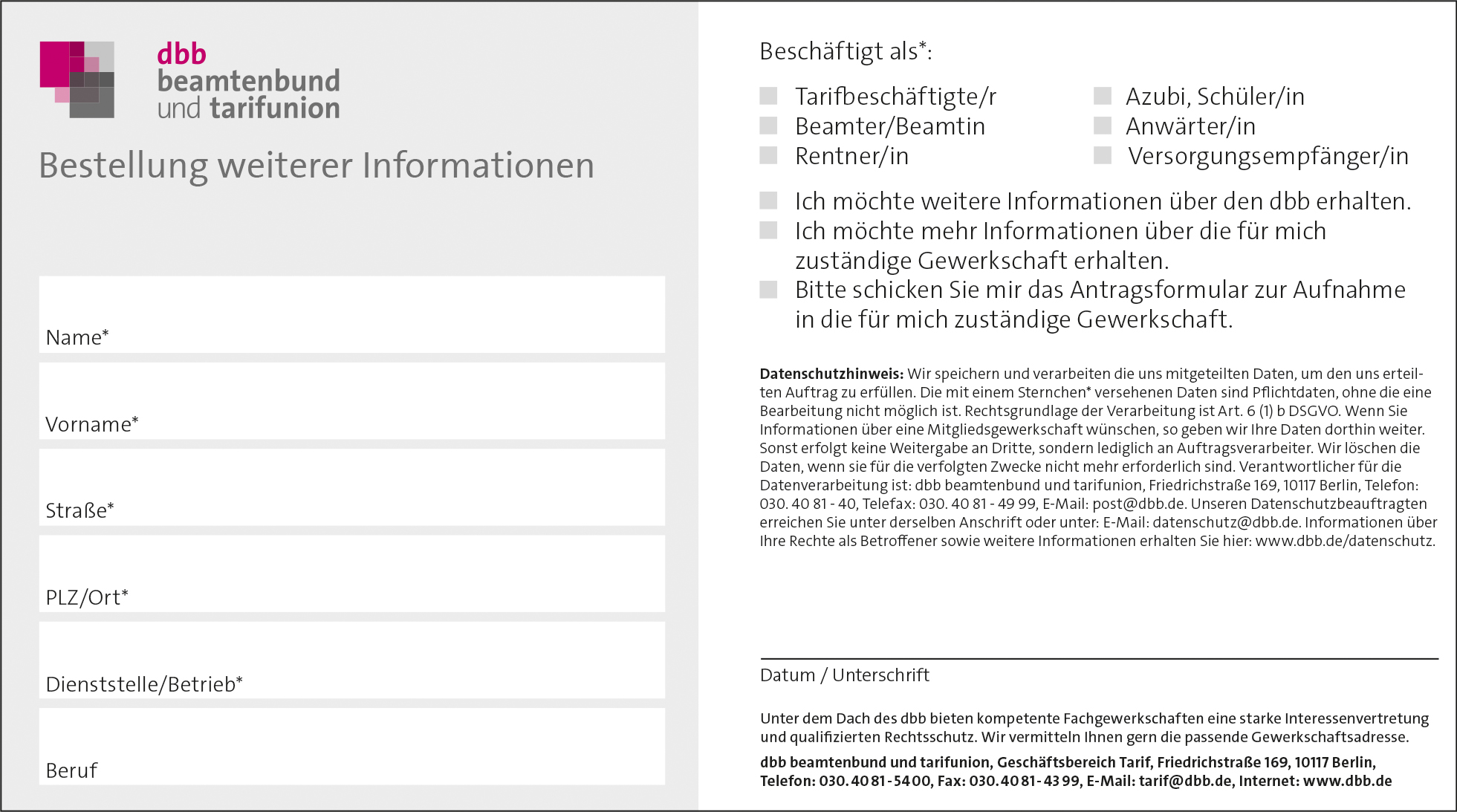 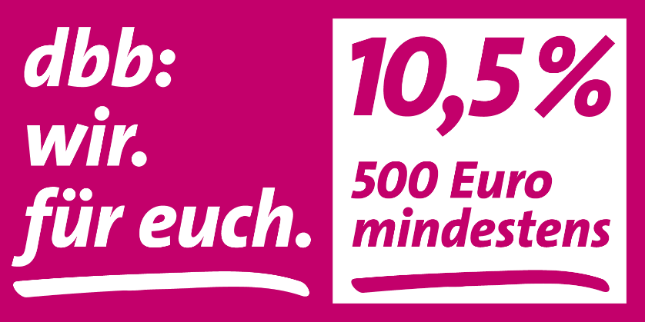 